Melita Žeželić i Udruga za promicanje holističkog iscjeljivanja i života u skladu s prirodom Radost buđenjaiCentar MandragoraPoziva Vas na radionicu«MALA kućna ljekarna – mala putna ljekarna»Upoznavanje s homeopatskim proizvodima, Bachovim cvjetnim esencijama, biološkim-tkivnim Schuesslerovim solima, esencijalnim uljima, naturopatskim pripravcima  u svrhu poboljšanja zdravlja i jačanja imuniteta.LIJEČENJE DJECE I ODRASLIH BEZ NUSPOJAVA!!!Radionica: 27.01 2012. od 17 do21satPrva pomoć u akutnim i kroničnim stanjima
PREHLADA – VIROZA – GRIPA -  FEBRILNA STANJA – KONVULZIJE - SNIŽAVANJE TEMPERATURE -VIRUSNE BOLESTI, UPALA GRLA, UPALA UHA, UPALA NOSA,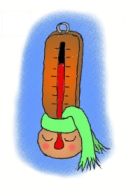 KOLIKE /GRČEVI U TRBUHU/ kod beba, NICANJE ZUBA, POVRAĆANJE MAJČINOG MLIJEKA        određivanje odnosa mineralnih/tkivnih soli u organizmu prema znakovima zodijakapoklon: wellness za naše tijelo i dušu – stanje sna na javi - meditativno/ energizirajući impuls našem fizičkom, emcionalnom, mentalnom i duhovnom tijeluLijecnik buducnosti nece davati lijek, vec ce pacijenta poucavati skrbi za tijelo, prehrani i uzrocima te prevenciji bolesti. 
T. Edison 
LJUBAV JE NAJBOLJA MEDICINA!!! 
Mjesto odrzavanja radionice: 
Centar Mandragora, Kranjceviceva 3a, Alage Gaje 6.Zagreb 
Cijena: 500,00kn Za članove Udruge 400,00kn Cijena:199,00kn http://www.tidamtidam.hr/ponuda.php?id=60-popusta-na-radionicu-mala-kucna-ljekarna-mala-putna-ljekarna-212. Po kupnji kupona obvezna prijava na mob. ili mail zbog ograničenog broja mjesta.
Kontakt i info: Melita ŽeŽlic, homeopatkinja, LICH, reg. HUH, aromaterapeutkinja, energoterapeutkinja 
mob. 091 179 00 79, u slucaju da ne mozemo odmah odgovoritina poziv saljemo poruku u trenutku - dostupnosti. 
e-mail: melita_pcelica@yahoo.comViše o radionici: www.mandragora.hr i www.tidamtidam.hr
Predavacica je Melita Žeželić. Privatno: udata, majka dvojici sinova, baka. 